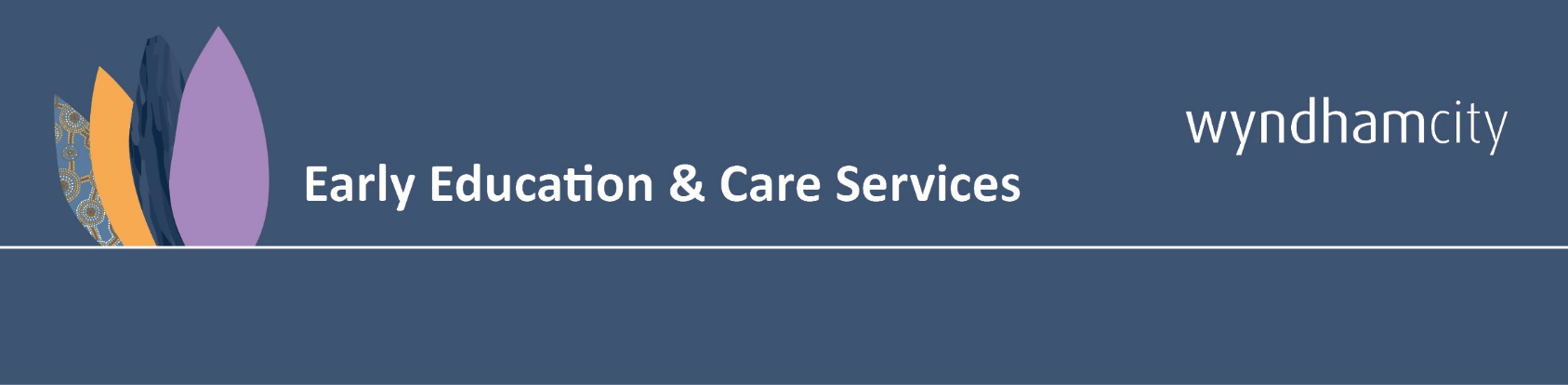 Key:Orange shaded:Mixed Age Groups (Children of both 1st & 2nd Year funded programs attend together)Green shaded:Second Year of Funded Kindergarten groups (Previously known as 4-Year-Old Kindergarten)Purple shaded:
Groups that are currently at FULL capacity.  
NO current vacancies in these groups.Key:Orange shaded:Mixed Age Groups (Children of both 1st & 2nd Year funded programs attend together)Green shaded:Second Year of Funded Kindergarten groups (Previously known as 4-Year-Old Kindergarten)Purple shaded:
Groups that are currently at FULL capacity.  
NO current vacancies in these groups.KINDERGARTENVACGROUPMONDAYTUESDAYWEDNESDAYTHURSDAYFRIDAYWERRIBEE KINDERGARTENSCollege Road
34 College Rd
Werribee 3030Banksia8:30 – 1:308:30 – 1:308:30 – 1:30WERRIBEE KINDERGARTENSCollege Road
34 College Rd
Werribee 3030FULLWattle8:30 – 4:008:30 – 4:00WERRIBEE KINDERGARTENSCollege Road
34 College Rd
Werribee 3030Native Violet9:00 – 4:309:00 – 4:30WERRIBEE KINDERGARTENSCollege Road
34 College Rd
Werribee 3030Navy9:00 – 4:309:00 – 4:30WERRIBEE KINDERGARTENSCollege Road
34 College Rd
Werribee 3030FULLPink8:45 – 4:158:45 – 4:15WERRIBEE KINDERGARTENSDr Charles Prouse
5 Osterley St
Werribee 3030 FULLGrape8:00 – 3:308:00 – 3:30WERRIBEE KINDERGARTENSDr Charles Prouse
5 Osterley St
Werribee 3030Orange8:30 – 4:008:30 – 4:00WERRIBEE KINDERGARTENSQuantin Binnah
61 Thames Blvd
Werribee 3030
Operated by: Quantin BinnahSilver9:00 – 4:309:00 – 4:30WERRIBEE KINDERGARTENSQuantin Binnah
61 Thames Blvd
Werribee 3030
Operated by: Quantin BinnahNavy9:00 – 4:309:00 – 4:30WERRIBEE KINDERGARTENSQuantin Binnah
61 Thames Blvd
Werribee 3030
Operated by: Quantin BinnahFULLPurple9:00 – 2:009:00 – 2:009:00 – 2:00WERRIBEE KINDERGARTENSQuantin Binnah
61 Thames Blvd
Werribee 3030
Operated by: Quantin BinnahPink8:45 – 4:158:45 – 4:15WERRIBEE KINDERGARTENSRiverdene
29 Parramatta Road
Werribee 3030FULL Wattle8:30 – 4:008:30 – 4:00WERRIBEE KINDERGARTENSRiverdene
29 Parramatta Road
Werribee 3030Yellow8:30 – 1:308:30 – 1:308:30 – 1:30WERRIBEE KINDERGARTENSRiverwalk Primary School 
56 Timbarra Drive
Werribee 3030
Operated by: One Tree Community Services FULLBanksia8:30 – 1:308:30 – 1:308:30 – 1:30WERRIBEE KINDERGARTENSRiverwalk Primary School 
56 Timbarra Drive
Werribee 3030
Operated by: One Tree Community Services FULLNavy9:00 – 4:309:00 – 4:30WERRIBEE KINDERGARTENSRiverwalk Primary School 
56 Timbarra Drive
Werribee 3030
Operated by: One Tree Community Services FULLOrange8:30 – 4:008:30 – 4:00WERRIBEE KINDERGARTENSThe Manor
186 Werribee Street North
Werribee 3030Wattle8:30 – 4:008:30 – 4:00WERRIBEE KINDERGARTENSThe Manor
186 Werribee Street North
Werribee 3030Orange8:30 – 4:008:30 – 4:00WERRIBEE KINDERGARTENSThomas Chirnside
85 - 95 Wall Rd
Werribee 3030 FULLWattle8:30 – 4:00 8:30 – 4:00WERRIBEE KINDERGARTENSThomas Chirnside
85 - 95 Wall Rd
Werribee 3030FULLYellow8:30 – 1:308:30 – 1:308:30 – 1:30WERRIBEE KINDERGARTENSThomas Chirnside
85 - 95 Wall Rd
Werribee 3030 FULLNavy9:00 – 4:309:00 – 4:30WERRIBEE KINDERGARTENSWerribee West Family Centre
37 Ballan Road
Werribee 3030
Operated by: One Tree Community ServicesFULLProtea9:00 – 2:009:00 – 2:009:00 – 2:00WERRIBEE KINDERGARTENSWerribee West Family Centre
37 Ballan Road
Werribee 3030
Operated by: One Tree Community Services FULLWattle8:30 – 4:008:30 – 4:00WERRIBEE KINDERGARTENSWyndham Park
55 - 57 Kookaburra Avenue
Werribee 3030 FULLWattle8:30 – 4:008:30 – 4:00WERRIBEE KINDERGARTENSWyndham Park
55 - 57 Kookaburra Avenue
Werribee 3030 FULLYellow8:30 – 1:308:30 – 1:308:30 – 1:30WERRIBEE KINDERGARTENSWyndham Park
55 - 57 Kookaburra Avenue
Werribee 3030  FULLNavy9:00 – 4:309:00 – 4:30KINDERGARTENVACGROUPMONDAYTUESDAYWEDNESDAYTHURSDAYFRIDAYLITTLE
RIVERLittle River
22 River Street
Little River 3211Waratah9:00 - 2:009:00 - 2:009:00 - 2:00KINDERGARTENVACGROUPMONDAYTUESDAYWEDNESDAYTHURSDAYFRIDAYHOPPERS CROSSING KINDERGARTENSKarobran
64 Spring Drive
Hoppers Crossing 3029Pink8:45 – 4:158:45 – 4:15HOPPERS CROSSING KINDERGARTENSKarobran
64 Spring Drive
Hoppers Crossing 3029Navy9:00 – 4:309:00 – 4:30HOPPERS CROSSING KINDERGARTENSKarobran
64 Spring Drive
Hoppers Crossing 3029  FULLPurple9:00 – 2:009:00 – 2:009:00 – 2:00HOPPERS CROSSING KINDERGARTENSHoppers Crossing Family Centre 
162 Heaths Road
Hoppers Crossing 3029Navy9:00 – 4:309:00 – 4:30HOPPERS CROSSING KINDERGARTENSThe Grange
260-280 Hogans Road
Hoppers Crossing 3029Pink8:45 – 4:158:45 – 4:15HOPPERS CROSSING KINDERGARTENSThe Grange
260-280 Hogans Road
Hoppers Crossing 3029Orange8:30 – 4:008:30 – 4:00HOPPERS CROSSING KINDERGARTENSThe Grange
260-280 Hogans Road
Hoppers Crossing 3029  FULLRed8:00 – 1:008:00 – 1:008:00 – 1:00HOPPERS CROSSING KINDERGARTENSNavy9:00 – 4:309:00 – 4:30HOPPERS CROSSING KINDERGARTENSQuantin Binnah - Woodville Centre
82 Woodville Park Drive
Hoppers Crossing 3029
Operated by: Quantin Binnah FULLPurple9:00 – 2:009:00 – 2:009:00 – 2:00HOPPERS CROSSING KINDERGARTENSWilmington
7-13 Wilmington Avenue
Hoppers Crossing 3029 FULLNative Violet9:00 – 4:309:00 – 4:30HOPPERS CROSSING KINDERGARTENSWilmington
7-13 Wilmington Avenue
Hoppers Crossing 3029Navy9:00 – 4:309:00 – 4:30HOPPERS CROSSING KINDERGARTENSWilmington
7-13 Wilmington Avenue
Hoppers Crossing 3029Yellow8:30 – 1:308:30 – 1:308:30 – 1:30HOPPERS CROSSING KINDERGARTENSWoodville Park
80 Woodville Park Drive
Hoppers Crossing 3029 FULLBanksia8:30 – 1:308:30 – 1:308:30 – 1:30HOPPERS CROSSING KINDERGARTENSWoodville Park
80 Woodville Park Drive
Hoppers Crossing 3029White8:30 - 4:008:30 - 4:00HOPPERS CROSSING KINDERGARTENSYerambooee
55 Maple Crescent
Hoppers Crossing 3029FULLPink8:45 – 4:158:45 – 4:15HOPPERS CROSSING KINDERGARTENSYerambooee
55 Maple Crescent
Hoppers Crossing 3029FULLPeach9:15 – 4:459:15 – 4:45HOPPERS CROSSING KINDERGARTENSYerambooee
55 Maple Crescent
Hoppers Crossing 3029FULLYellow8:30 – 1:308:30 – 1:308:30 – 1:30HOPPERS CROSSING KINDERGARTENSYerambooee
55 Maple Crescent
Hoppers Crossing 3029 FULLNavy9:00 – 4:309:00 – 4:30KINDERGARTENVACGROUPMONDAYTUESDAYWEDNESDAYTHURSDAYFRIDAYWYNDHAM VALE / MANOR LAKESBalim Balim Early Years at Wunggurrwil Dhurrung Centre
19 Communal Road
Wyndham Vale 3024
Operated by: One TreeFULL Wattle8:30 - 4:008:30 - 4:00WYNDHAM VALE / MANOR LAKESBalim Balim Early Years at Wunggurrwil Dhurrung Centre
19 Communal Road
Wyndham Vale 3024
Operated by: One Tree FULLBanksia8:30 - 1:308:30 - 1:308:30 - 1:30WYNDHAM VALE / MANOR LAKESBalim Balim Early Years at Wunggurrwil Dhurrung Centre
19 Communal Road
Wyndham Vale 3024
Operated by: One TreeFULL Peach9:15 - 4:159:15 - 4:15WYNDHAM VALE / MANOR LAKESBalim Balim Early Years at Wunggurrwil Dhurrung Centre
19 Communal Road
Wyndham Vale 3024
Operated by: One TreeFULL Navy9:00 - 4:309:00 - 4:30WYNDHAM VALE / MANOR LAKESLaa Yulta Primary School Kindergarten(Previously - Black Forest East Primary School Kindergarten) 
20 Lecture CircuitMambourin 3024
Operated by: SparkwaysYellow8:30 – 1:308:30 – 1:308:30 – 1:30WYNDHAM VALE / MANOR LAKESLaa Yulta Primary School Kindergarten(Previously - Black Forest East Primary School Kindergarten) 
20 Lecture CircuitMambourin 3024
Operated by: Sparkways FULLNavy9:00 - 4:309:00 - 4:30WYNDHAM VALE / MANOR LAKESIramoo
60 Honour Ave
Wyndham Vale 3024 FULLBottlebrush8:00 - 1:008:00 - 1:008:00 - 1:00WYNDHAM VALE / MANOR LAKESIramoo
60 Honour Ave
Wyndham Vale 3024 FULLWattle8:30 - 4:008:30 - 4:00WYNDHAM VALE / MANOR LAKESKU Birnbial Kindergarten
84 Holyoake Parade
Manor Lakes 3024
Operated by: KU Children’s Services FULLFlame Pea8:30 - 4:008:30 - 4:00WYNDHAM VALE / MANOR LAKESKU Birnbial Kindergarten
84 Holyoake Parade
Manor Lakes 3024
Operated by: KU Children’s Services FULLGrevillea8:30 - 4:008:30 - 4:00WYNDHAM VALE / MANOR LAKESKU Birnbial Kindergarten
84 Holyoake Parade
Manor Lakes 3024
Operated by: KU Children’s Services FULLMagenta8:30 - 4:008:30 - 4:00WYNDHAM VALE / MANOR LAKESKU Birnbial Kindergarten
84 Holyoake Parade
Manor Lakes 3024
Operated by: KU Children’s ServicesFULLPlum9:00 - 4:309:00 - 4:30WYNDHAM VALE / MANOR LAKESKU Birnbial Kindergarten
84 Holyoake Parade
Manor Lakes 3024
Operated by: KU Children’s ServicesFULL Silver9:00 - 4:309:00 - 4:30WYNDHAM VALE / MANOR LAKESManor Lakes
86 Manor Lakes Blvd
Manor Lakes 3024 FULLRed8:00 - 1:008:00 - 1:008:00 - 1:00WYNDHAM VALE / MANOR LAKESManor Lakes
86 Manor Lakes Blvd
Manor Lakes 3024 FULLWhite8:30 - 4:008:30 - 4:00WYNDHAM VALE / MANOR LAKESManor Lakes
86 Manor Lakes Blvd
Manor Lakes 3024 FULLNavy9:00 - 4:309:00 - 4:30WYNDHAM VALE / MANOR LAKESManor Lakes
86 Manor Lakes Blvd
Manor Lakes 3024 FULLOrange8:30 - 4:008:30 - 4:00WYNDHAM VALE / MANOR LAKESVista Way
7 Vista Way
Wyndham Vale 3024 FULLNative Violet9.00 - 4.309.00 - 4.30WYNDHAM VALE / MANOR LAKESVista Way
7 Vista Way
Wyndham Vale 3024 FULLNavy9:00 - 4:309:00 - 4:30WYNDHAM VALE / MANOR LAKESWyndham Vale Primary School 
85 Ribblesdale Avenue
Wyndham Vale 3024
Operated by: bestchance FULLOrange8:30 - 4:008:30 - 4:00WYNDHAM VALE / MANOR LAKESWyndham Vale Primary School 
85 Ribblesdale Avenue
Wyndham Vale 3024
Operated by: bestchance FULLNavy9:00 - 4:309:00 - 4:30KINDERGARTENVACGROUPMONDAYTUESDAYWEDNESDAYTHURSDAYFRIDAYPOINT COOK KINDERGARTENSAlamanda
21 Prudence Pde
Point Cook 3030
Operated by: ECMS FULLIndigo9:00 – 4:309:00 – 4:30POINT COOK KINDERGARTENSAlamanda
21 Prudence Pde
Point Cook 3030
Operated by: ECMS FULLRed8:00 – 1:008:00 – 1:008:00 – 1:00POINT COOK KINDERGARTENSAlamanda
21 Prudence Pde
Point Cook 3030
Operated by: ECMS FULLGrape8:00 – 3:308:00 – 3:30POINT COOK KINDERGARTENSAlamanda
21 Prudence Pde
Point Cook 3030
Operated by: ECMS FULLNavy9:00 – 4:309:00 – 4:30POINT COOK KINDERGARTENSAlamanda
21 Prudence Pde
Point Cook 3030
Operated by: ECMS FULLOrange8:30 – 4:008:30 – 4:00POINT COOK KINDERGARTENSAlamanda
21 Prudence Pde
Point Cook 3030
Operated by: ECMS FULLWhite8:30 - 4:008:30 - 4:00POINT COOK KINDERGARTENSFeatherbrook
33-35 Windorah Drive
Point Cook 3030FULLBanksia8:30 – 1:308:30 – 1:308:30 – 1:30POINT COOK KINDERGARTENSFeatherbrook
33-35 Windorah Drive
Point Cook 3030 FULLViolet9:00 – 4:309:00 – 4:30POINT COOK KINDERGARTENSFeatherbrook
33-35 Windorah Drive
Point Cook 3030 FULLIndigo9:00 – 4:309:00 – 4:30POINT COOK KINDERGARTENSFeatherbrook
33-35 Windorah Drive
Point Cook 3030 FULLPeach9:15 – 4:459:15 – 4:45POINT COOK KINDERGARTENSFeatherbrook
33-35 Windorah Drive
Point Cook 3030  FULLNavy9:00 – 4:309:00 – 4:30POINT COOK KINDERGARTENSJamieson Way
59 Jamieson Way
Point Cook 3030Boronia8:45 – 4:158:45 – 4:15POINT COOK KINDERGARTENSJamieson Way
59 Jamieson Way
Point Cook 3030FULL Lilly Pilly8:30 – 4:008:30 – 4:00POINT COOK KINDERGARTENSJamieson Way
59 Jamieson Way
Point Cook 3030Navy9:00 – 4:309:00 – 4:30POINT COOK KINDERGARTENSJamieson Way
59 Jamieson Way
Point Cook 3030Indigo9:00 – 4:309:00 – 4:30POINT COOK KINDERGARTENSMiddleton Drive 
1 Middleton Drive
Point Cook 3030
Operated by: SparkwaysFULL Navy9:00 – 4:309:00 – 4:30POINT COOK KINDERGARTENSMiddleton Drive 
1 Middleton Drive
Point Cook 3030
Operated by: Sparkways FULLSilver9:00 – 4:309:00 – 4:30POINT COOK KINDERGARTENSPoint Cook CLC
1 - 21 Cheetham Street
Point Cook 3030Lilly Pilly8:30 – 4:008:30 – 4:00POINT COOK KINDERGARTENSPoint Cook CLC
1 - 21 Cheetham Street
Point Cook 3030 FULLNavy9:00 – 4:309:00 – 4:30POINT COOK KINDERGARTENSPoint Cook CLC
1 - 21 Cheetham Street
Point Cook 3030Indigo9:00 – 4:309:00 – 4:30POINT COOK KINDERGARTENSPoint Cook CLC
1 - 21 Cheetham Street
Point Cook 3030Pink8:45 – 4:158:45 – 4:15POINT COOK KINDERGARTENSSaltwater
153 Saltwater Promenade
Point Cook 3030 FULL Lilly Pilly8:30 – 4:008:30 – 4:00POINT COOK KINDERGARTENSSaltwater
153 Saltwater Promenade
Point Cook 3030 FULLNavy9:00 – 4:309:00 – 4:30POINT COOK KINDERGARTENSSaltwater
153 Saltwater Promenade
Point Cook 3030  FULLIndigo9:00 – 4:309:00 – 4:30POINT COOK KINDERGARTENSSaltwater
153 Saltwater Promenade
Point Cook 3030 FULLPink8:45 – 4:158:45 – 4:15TRUGANINAKINDERGARTENVACGROUPMONDAYTUESDAYWEDNESDAYTHURSDAYFRIDAYTRUGANINAArndell Park
29-49 Federation Boulevard
Truganina 3029Indigo9:00 – 4:309:00 – 4:30TRUGANINAArndell Park
29-49 Federation Boulevard
Truganina 3029Pink8:45 – 4:158:45 – 4:15TRUGANINAArndell Park
29-49 Federation Boulevard
Truganina 3029 FULLNavy9:00 – 4:309:00 – 4:30TRUGANINAArndell Park
29-49 Federation Boulevard
Truganina 3029Orange8:30 – 4:008:30 – 4:00TRUGANINAKoomail Tardy
117 Alcock Road
Truganina 3029
Operated by: ECMS FULLWattle8:30 - 4:008:30 - 4:00TRUGANINAKoomail Tardy
117 Alcock Road
Truganina 3029
Operated by: ECMSYellow8:30 – 1:308:30 – 1:308:30 – 1:30TRUGANINAKoomail Tardy
117 Alcock Road
Truganina 3029
Operated by: ECMS FULLNavy9:00 – 4:309:00 – 4:30TRUGANINAKoomail Tardy
117 Alcock Road
Truganina 3029
Operated by: ECMS FULLPink8:45 – 4:158:45 – 4:15TRUGANINAKoomail Tardy
117 Alcock Road
Truganina 3029
Operated by: ECMSOrange8:30 – 4:008:30 – 4:00TRUGANINAMainview Boulevard
49 Mainview Blvd
Truganina 3029
Operated by: bestchance FULLPink8:45 - 4:158:45 - 4:15TRUGANINAMainview Boulevard
49 Mainview Blvd
Truganina 3029
Operated by: bestchanceRed8:00 – 1:008:00 – 1:008:00 – 1:00TRUGANINAMainview Boulevard
49 Mainview Blvd
Truganina 3029
Operated by: bestchanceDesert Pea8:00 – 3:308:00 – 3:30TRUGANINAMainview Boulevard
49 Mainview Blvd
Truganina 3029
Operated by: bestchanceFULL Navy9:00 – 4:309:00 – 4:30TRUGANINAMainview Boulevard
49 Mainview Blvd
Truganina 3029
Operated by: bestchancePeach9:15 – 4:459:15 – 4:45TRUGANINAMainview Boulevard
49 Mainview Blvd
Truganina 3029
Operated by: bestchanceWhite8:30 – 4:008:30 – 4:00TRUGANINAMainview Boulevard
49 Mainview Blvd
Truganina 3029
Operated by: bestchanceIndigo9:00 – 4:309:00 – 4:30TRUGANINAWarreen Primary School Kindergarten(Previously Truganina North Primary School Kindergarten) 
40 Boulder DriveTruganina 3029
Operated by: ECMS FULLLilly Pilly8:30 – 4:008:30 – 4:00TRUGANINAWarreen Primary School Kindergarten(Previously Truganina North Primary School Kindergarten) 
40 Boulder DriveTruganina 3029
Operated by: ECMS FULLEucalyptus9:00 - 4:309:00 - 4:30KINDERGARTENPREFGROUPMONDAYTUESDAYWEDNESDAYTHURSDAYFRIDAYTARNEITBembit Bag-rook Kindergarten
Polly Parade
Tarneit 3029
Operated by: bestchanceFULL Kangaroo Paw9:00 – 4:309:00 – 4:30TARNEITBembit Bag-rook Kindergarten
Polly Parade
Tarneit 3029
Operated by: bestchanceFULLOrange8:30 – 4:008:30 – 4:00TARNEITBembit Bag-rook Kindergarten
Polly Parade
Tarneit 3029
Operated by: bestchanceYellow8:30 – 1:308:30 – 1:308:30 – 1:30TARNEITBembit Bag-rook Kindergarten
Polly Parade
Tarneit 3029
Operated by: bestchanceNavy9:00 - 4:309:00 - 4:30TARNEITDavis Creek Primary School
65 Wootten Road
Tarneit 3029
Operated by: SparkwaysIndigo9:00 – 4:309:00 – 4:30TARNEITDavis Creek Primary School
65 Wootten Road
Tarneit 3029
Operated by: Sparkways FULLNavy9:00 - 4:309:00 - 4:30TARNEITDavis Creek Primary School
65 Wootten Road
Tarneit 3029
Operated by: SparkwaysWhite8:30 – 4:008:30 – 4:00TARNEITDavis Creek Primary School
65 Wootten Road
Tarneit 3029
Operated by: Sparkways FULLOrange8:30 – 4:008:30 – 4:00TARNEITKU Dianella Kindergarten
6 Congo Drive
Tarneit 3029
Operated by: KU Children’s ServicesFULLFlame Pea8:30 – 4:008:30 – 4:00TARNEITKU Dianella Kindergarten
6 Congo Drive
Tarneit 3029
Operated by: KU Children’s Services FULLLemon Myrtle9:00 – 4:309:00 – 4:30TARNEITKU Dianella Kindergarten
6 Congo Drive
Tarneit 3029
Operated by: KU Children’s Services FULLGum Tree8:30 – 4:008:30 – 4:00TARNEITKU Dianella Kindergarten
6 Congo Drive
Tarneit 3029
Operated by: KU Children’s Services FULLCoral9:00 - 4:309:00 - 4:30TARNEITKU Dianella Kindergarten
6 Congo Drive
Tarneit 3029
Operated by: KU Children’s Services FULLGreen8:30 – 4:008:30 – 4:00TARNEITPenrose
83 Penrose Promenade
Tarneit 3029 FULLBottlebrush8:00 – 1:008:00 – 1:008:00 – 1:00TARNEITPenrose
83 Penrose Promenade
Tarneit 3029 FULLWhite8:30 – 4:008:30 – 4:00TARNEITPenrose
83 Penrose Promenade
Tarneit 3029 FULLNavy9:00 - 4:309:00 - 4:30TARNEITPenrose
83 Penrose Promenade
Tarneit 3029 FULLSilver9:00 - 4:309:00 - 4:30TARNEITTarneit
150 Sunset Views Blvd
Tarneit 3029FULLWattle8:30 – 4:008:30 – 4:00TARNEITTarneit
150 Sunset Views Blvd
Tarneit 3029FULLAqua11.30 - 4.3011.30 - 4.308.30 - 1.30TARNEITTarneit
150 Sunset Views Blvd
Tarneit 3029 FULLNavy9:00 - 4:309:00 - 4:30TARNEITTarneit
150 Sunset Views Blvd
Tarneit 3029 FULLOrange8:30 – 4:008:30 – 4:00TARNEITTarneit Central
21-23 Brinbrook Street
Tarneit 3029
Operated by: ECMSFULL Kangaroo Paw9:00 - 4:309:00 - 4:30TARNEITTarneit Central
21-23 Brinbrook Street
Tarneit 3029
Operated by: ECMSFULL Lilly Pilly8:30 – 4:008:30 – 4:00TARNEITTarneit Central
21-23 Brinbrook Street
Tarneit 3029
Operated by: ECMSFULLBoronia8:45 – 4:158:45 – 4:15TARNEITTarneit Central
21-23 Brinbrook Street
Tarneit 3029
Operated by: ECMSFULL White8:30 – 4:008:30 – 4:00TARNEITTarneit Central
21-23 Brinbrook Street
Tarneit 3029
Operated by: ECMSFULLRed8.00 - 1.008.00 - 1.008.00 - 1.00TARNEITTarneit Central
21-23 Brinbrook Street
Tarneit 3029
Operated by: ECMSFULL Navy9:00 - 4:309:00 - 4:30TARNEITWimba Primary School Kindergarten(Previously - Tarneit North Primary School Kindergarten) 
25 Tuition Drive, Tarneit North 3029
Operated by: ECMSFULL Lilly Pilly8:30 – 4:008:30 – 4:00TARNEITWimba Primary School Kindergarten(Previously - Tarneit North Primary School Kindergarten) 
25 Tuition Drive, Tarneit North 3029
Operated by: ECMS FULLEucalyptus9:00 - 4:309:00 - 4:30